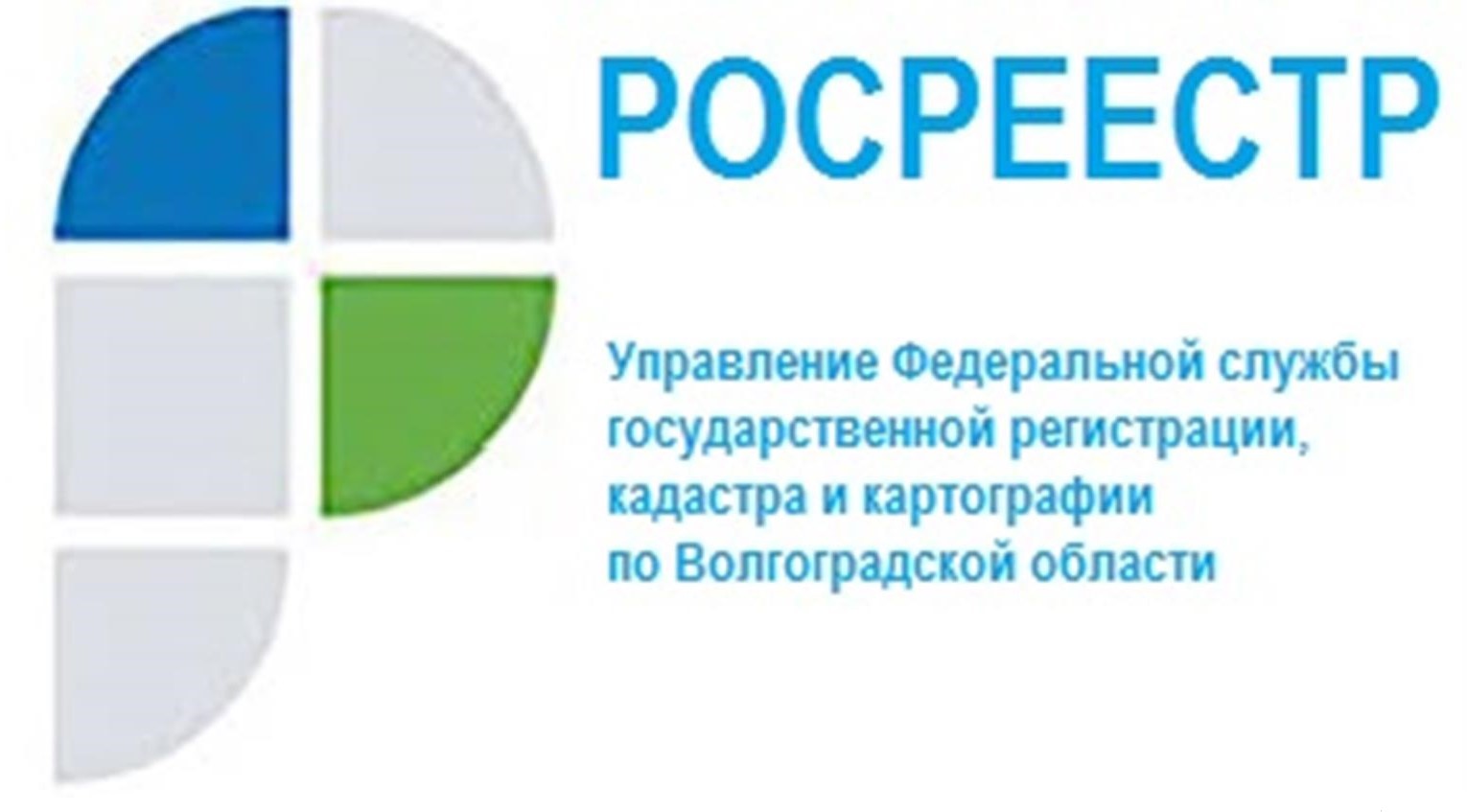 Уплата пошлины за лицензирование временно отменяетсяУправление Росреестра по Волгоградской области уведомляет, что 
14 марта 2022 года вступило в силу постановление Правительства Российской Федерации от 12 марта 2022 г. № 353 «Об особенностях разрешительной деятельности в Российской Федерации в 2022 году» и обращает внимание, что в соответствии с пунктами 3 и 9 Постановления: срок прохождения периодического подтверждение соответствия (первичное подтверждение соответствия) лицензиатов лицензионным требованиям переносится на 12 месяцев (в случае наступления указанного срока в 2022 г.); уплата государственной пошлины за предоставление лицензии, внесение изменений в реестр лицензий по заявлениям, поданным с 14 марта 2022 г. до 31 декабря 2022 г., не требуется. При уплате соискателем лицензии, лицензиатом государственной пошлины за предоставление лицензии, внесение изменений в реестр лицензий по заявлениям, поданным с 14 марта 2022 г. до 31 декабря 2022 г., такая государственная пошлина подлежит возврату в порядке, установленном статьей 333.40 Налогового кодекса Российской Федерации.С уважением,Балановский Ян Олегович,Пресс-секретарь Управления Росреестра по Волгоградской областиMob: +7(937) 531-22-98E-mail: pressa@voru.ru 	